РОЗПОРЯДЖЕННЯМІСЬКОГО ГОЛОВИм. СумиНа виконання завдання 1.2 підпрограми 1 цільової комплексної програми «Суми – громада для молоді» на 2022-2024 роки», затвердженої рішенням Сумської міської ради від 23 грудня 2021 року № 2698-МР (зі змінами), керуючись пунктом 20 частини 4 статті 42 Закону України «Про місцеве самоврядування в Україні»:Відділу молодіжної політики Сумської міської ради (Сенчищева Т.В.) провести у квітні 2024 року міську екологічну акцію «Чисто-це теж перемога», згідно з Положенням (додаток 1).2. Департаменту фінансів, економіки та інвестицій Сумської міської ради (Липова С.А.) здійснити в установленому порядку фінансування видатків у сумі      9 256 (дев’ять тисяч двісті п’ятдесят шість) гривень 00 коп., передбачених в бюджеті Сумської міської територіальної громади згідно кошторису витрат по КПКВК 0213131 «Здійснення заходів та реалізація проектів на виконання Державної цільової соціальної програми «Молодь України» (додаток 2).3. Відділу бухгалтерського обліку та звітності Сумської міської ради (Костенко О.А.) провести розрахунки по відділу молодіжної політики згідно з наданими документами.4. Управлінню суспільних комунікацій Сумської міської ради              (Дяговець О.В.) забезпечити висвітлення заходу в засобах масової інформації.5. Контроль за виконанням даного розпорядження покласти на заступника міського голови з питань діяльності виконавчих органів ради згідно з розподілом обов’язків.Секретар Сумської міської ради					VIIІ скликання									А.М. КобзарСенчищева 700-665Розіслати: Дяговець О.В., Костенко О.А., Липовій С.А., Полякову С.В., Сенчищевій Т.В.Додаток 1до розпорядження міського голови      від0501.04.2024 № 86-Р -РП О Л О Ж Е Н Н Яміської екологічної акції «Чисто-це теж перемога»Розділ ІНазва заходу: міська екологічна акція «Чисто-це теж перемога».Рівень проведення: міський.Зміст заходу: екологічний. Підстава для проведення заходу: завдання 1.2 підпрограми 1 цільової комплексної програми «Суми – громада для молоді» на 2022-2024 роки», затвердженої рішенням Сумської міської ради від 23 грудня 2021 року                       № 2698-МР (зі змінами).Строк реалізації заходу: квітень 2024 року.Місце проведення заходу: лівий бік річки Сумка від мосту на вулицю Лугову до вулиці Захисників Сумщини (Герцена).Мета заходу: виховання бережливого ставлення до навколишнього природного середовища.Завдання заходу:- підвищення рівня екологічної культури молоді;- збільшення кількості молоді, залученої до заходів відповідного спрямування;- покращення екологічної ситуації в громаді. 		     9. Очікувані результати: досягнення поставленої мети та завдань заходу.Розділ ІІВідповідальність за проведення заходу покладається на відділ молодіжної політики Сумської міської ради.Розділ ІІІ		У заході беруть участь:молоді люди віком від 14 до 35 років, які постійно проживають на території Сумської міської територіальної громади;представники громадських молодіжних організацій;молодіжні працівники КУ «МЦ «Романтика» СМР.Розділ ІVЗа рахунок коштів бюджету Сумської міської територіальної громади здійснюється оплата послуг зі звукотехнічного обслуговування, придбання пакетів для сміття та господарських рукавичок, у сумі 9 256,00 гривень.Начальник відділу молодіжної політики						 	      Т.В. СенчищеваДодаток 2до розпорядження міського голови    від 	001.04.2024 № 86-Р Р О З Р А Х У Н О К  витрат на проведення міської екологічної акції «Чисто-це теж перемога»	КЕКВ 2210:- придбання пакетів для сміття			7 уп. х 108,00 грн. = 756,00 грн.- придбання господарських рукавичок		50 пар. х 30,00 грн. = 1500,00 грн.КЕКВ 2240: послуги зі звукотехнічного обслуговування 	1 год. х 7000,00 грн. = 7000,00 грн. Усього: 9 256,00 грн.				(дев’ять тисяч двісті п’ятдесят шість) гривень 00 коп.Начальник відділу молодіжної політики							    Т.В. СенчищеваНачальник відділу молодіжної політики							Т.В. СенчищеваЗаступник міського голови з питаньдіяльності виконавчих органів ради				          С.В. Поляков Начальник бухгалтерського обліку та звітності, головний бухгалтер					О.А. КостенкоДиректор департаменту фінансів, економіки та інвестицій							С.А. ЛиповаНачальник відділу протокольної роботи та контролю					Л.В. МошаНачальник правового управління 					О.В. Чайченко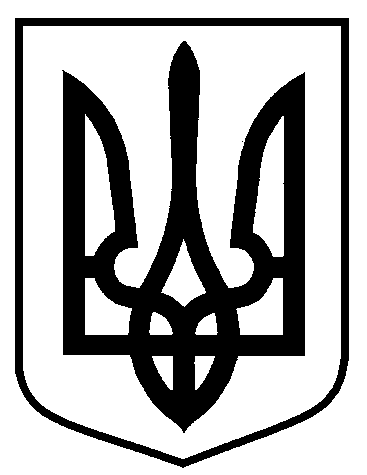 Від 01.04.2024 № 86-РПро проведення міської екологічної акції «Чисто-це теж перемога»